RESOLUTION 17-215A RESOLUTION OF THE CITY OF WOODBURN, INDIANACOMMON COUNCIL REGARDING TRANSFERS OF MONEY WITHIN THE EDIT FUNDWHEREAS, within the EDIT Fund there is a line item that requires additional monies for the 2017 calendar year and a transfer is required as allowed by IC 6-1.1-18-6 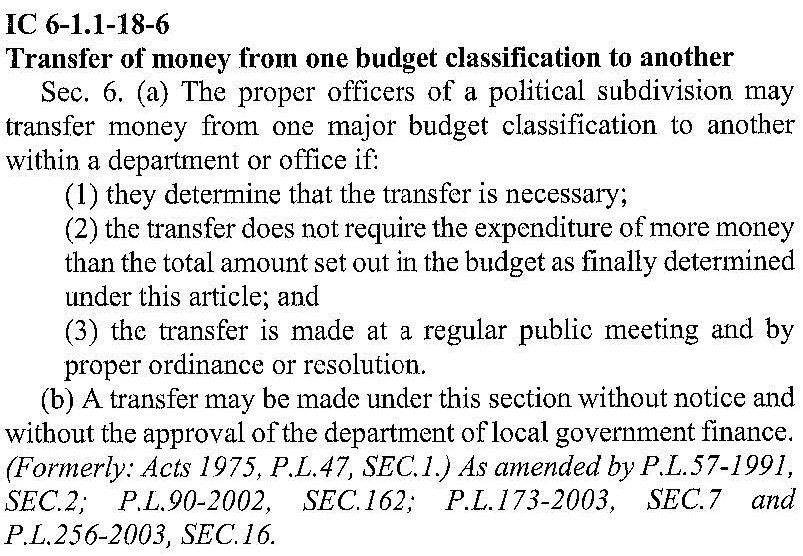 NOW THEREFORE, BE IT ORDAINED by the Common Council of the City of Woodburn, that within the EDIT FUND, the following line is debited as follows:		444-001-000301 Professional Services, in the amount of $15,042.36		Total Debit: $15,042.36And, within the EDIT FUND, the following line is credited as follows:		444-000-000127 IPEP Safety Grant, in the amount of $15,042.36		Total Credit: $15,042.36This transfer will result in a net transfer of $0.00 within the EDIT FUNDAdopted and Resolved this 6th day of February, 2017.WAIVER OF SECOND READING     On motion duly made and seconded, the second reading of the foregoing Resolution was unanimously waived and the Resolution was deemed effective as of the date of passage.COMMON COUNCIL OF THE CITY OF WOODBURN, INDIANABy: ___________________________________	      Daniel Watts, CouncilmanBy: ___________________________________	      Mike Voirol, CouncilmanBy: ___________________________________	      Dean Gerig, CouncilmanBy: ___________________________________	      John Renner, CouncilmanBy: ___________________________________	      Michael Martin, CouncilmanATTEST:By: ______________________________________	     Timothy Cummins, Clerk-TreasurerCOMMON COUNCIL OF THE CITY OF WOODBURN, INDIANABy: ___________________________________	      Daniel Watts, CouncilmanBy: ___________________________________	      Mike Voirol, CouncilmanBy: ___________________________________	      Dean Gerig, CouncilmanBy: ___________________________________	      John Renner, CouncilmanBy: ___________________________________	      Michael Martin, CouncilmanATTEST:By: ______________________________________	     Timothy Cummins, Clerk-TreasurerThe foregoing resolution passed by the Council is signed and approved ( ) / not approved ( ) by me on the same date.						By: ______________________________________	                                                                   Joseph Kelsey, Mayor of the City of Woodburn